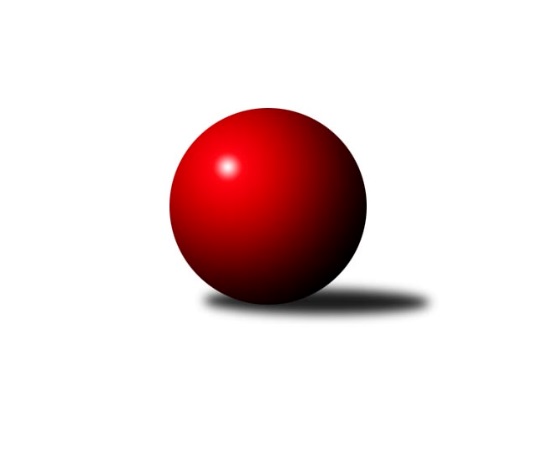 Č.7Ročník 2010/2011	23.10.2010Nejlepšího výkonu v tomto kole: 2640 dosáhlo družstvo: TJ  Odry ˝A˝Severomoravská divize 2010/2011Výsledky 7. kolaSouhrnný přehled výsledků:SKK Ostrava ˝A˝	- TJ Sokol Bohumín ˝A˝	10:6	2479:2459		23.10.TJ  Odry ˝A˝	- Sokol Přemyslovice ˝B˝	12:4	2640:2535		23.10.KK Minerva Opava ˝A˝	- TJ Horní Benešov ˝C˝	10:6	2609:2539		23.10.TJ Sokol Sedlnice ˝A˝	- TJ Horní Benešov ˝B˝	8:8	2500:2407		23.10.TJ  Krnov ˝B˝	- KK Hranice ˝A˝	11:5	2353:2329		23.10.TJ Jiskra Rýmařov ˝A˝	- TJ Tatran Litovel ˝A˝	6:10	2547:2595		23.10.KK Šumperk ˝B˝	- TJ VOKD Poruba ˝A˝	10:6	2542:2522		23.10.Tabulka družstev:	1.	KK Minerva Opava ˝A˝	7	6	0	1	74 : 38 	 	 2533	12	2.	SKK Ostrava ˝A˝	7	6	0	1	65 : 47 	 	 2528	12	3.	TJ  Odry ˝A˝	7	5	0	2	76 : 36 	 	 2577	10	4.	Sokol Přemyslovice ˝B˝	7	5	0	2	72 : 40 	 	 2510	10	5.	TJ Tatran Litovel ˝A˝	7	5	0	2	62 : 50 	 	 2549	10	6.	KK Šumperk ˝B˝	7	4	1	2	63 : 49 	 	 2537	9	7.	TJ Sokol Sedlnice ˝A˝	7	3	1	3	52 : 60 	 	 2514	7	8.	TJ Sokol Bohumín ˝A˝	7	3	0	4	60 : 52 	 	 2515	6	9.	TJ  Krnov ˝B˝	7	3	0	4	50 : 62 	 	 2440	6	10.	TJ Jiskra Rýmařov ˝A˝	7	2	0	5	48 : 64 	 	 2485	4	11.	TJ VOKD Poruba ˝A˝	7	2	0	5	46 : 66 	 	 2495	4	12.	TJ Horní Benešov ˝C˝	7	1	1	5	41 : 71 	 	 2542	3	13.	TJ Horní Benešov ˝B˝	7	1	1	5	40 : 72 	 	 2482	3	14.	KK Hranice ˝A˝	7	1	0	6	35 : 77 	 	 2481	2Podrobné výsledky kola:	 SKK Ostrava ˝A˝	2479	10:6	2459	TJ Sokol Bohumín ˝A˝	Libor Tkáč	 	 203 	 224 		427 	 2:0 	 402 	 	204 	 198		Vladimír Šipula	Zdeněk Kuna	 	 223 	 211 		434 	 2:0 	 405 	 	202 	 203		Jaromír Piska	Jan Polášek	 	 184 	 181 		365 	 0:2 	 434 	 	207 	 227		Petr Kuttler	Miroslav Pytel	 	 207 	 183 		390 	 0:2 	 418 	 	223 	 195		Lucie Holeszová	Jiří Trnka	 	 215 	 223 		438 	 2:0 	 367 	 	184 	 183		Lada Péli	Petr Holas	 	 220 	 205 		425 	 0:2 	 433 	 	220 	 213		Aleš Kohutekrozhodčí: Nejlepší výkon utkání: 438 - Jiří Trnka	 TJ  Odry ˝A˝	2640	12:4	2535	Sokol Přemyslovice ˝B˝	Stanislav Ovšák	 	 221 	 238 		459 	 2:0 	 407 	 	199 	 208		Lukáš Sedláček	Jan Šebek	 	 207 	 231 		438 	 2:0 	 431 	 	210 	 221		Eduard Tomek	Miroslav Dimidenko	 	 217 	 209 		426 	 2:0 	 382 	 	193 	 189		Marcela Jurníčková	Jaroslav Lušovský	 	 230 	 201 		431 	 0:2 	 433 	 	204 	 229		Jan Sedláček	Petr Dvorský	 	 251 	 213 		464 	 2:0 	 430 	 	209 	 221		Milan Dvorský	Karel Chlevišťan	 	 194 	 228 		422 	 0:2 	 452 	 	236 	 216		Zdeněk Grulichrozhodčí: Nejlepší výkon utkání: 464 - Petr Dvorský	 KK Minerva Opava ˝A˝	2609	10:6	2539	TJ Horní Benešov ˝C˝	Pavel Martinec	 	 229 	 197 		426 	 2:0 	 397 	 	188 	 209		Michal Rašťák	Luděk Slanina	 	 244 	 197 		441 	 0:2 	 446 	 	224 	 222		Zbyněk Černý	Stanislav Brokl	 	 221 	 227 		448 	 2:0 	 407 	 	197 	 210		Zdeněk Černý	Aleš Fischer	 	 237 	 222 		459 	 2:0 	 429 	 	217 	 212		Vladislav Pečinka	Zdeněk Chlopčík	 	 196 	 207 		403 	 0:2 	 423 	 	207 	 216		Michael Dostál	Vladimír Heiser	 	 219 	 213 		432 	 0:2 	 437 	 	216 	 221		Tomáš Černýrozhodčí: Nejlepší výkon utkání: 459 - Aleš Fischer	 TJ Sokol Sedlnice ˝A˝	2500	8:8	2407	TJ Horní Benešov ˝B˝	Miroslav Mikulský	 	 206 	 192 		398 	 0:2 	 416 	 	193 	 223		Bohuslav Čuba	Stanislav Brejcha	 	 218 	 225 		443 	 2:0 	 378 	 	199 	 179		Miroslav Petřek st.	Rostislav Kletenský	 	 198 	 209 		407 	 0:2 	 408 	 	194 	 214		Zdeněk Žanda	Jan Stuchlík	 	 221 	 236 		457 	 2:0 	 377 	 	189 	 188		Michal Blažek	Břetislav Mrkvica	 	 203 	 191 		394 	 0:2 	 413 	 	204 	 209		Petr Rak	Ivo Stuchlík	 	 193 	 208 		401 	 0:2 	 415 	 	212 	 203		Petr Dankovičrozhodčí: Nejlepší výkon utkání: 457 - Jan Stuchlík	 TJ  Krnov ˝B˝	2353	11:5	2329	KK Hranice ˝A˝	Pavel Jalůvka	 	 194 	 214 		408 	 0:2 	 435 	 	211 	 224		Marek Frydrych	Petr Vaněk	 	 201 	 182 		383 	 2:0 	 364 	 	187 	 177		Vladimír Hudec	Miluše Rychová	 	 213 	 189 		402 	 2:0 	 372 	 	210 	 162		Jiří Terrich	František Vícha	 	 184 	 210 		394 	 2:0 	 372 	 	177 	 195		Kamil Bartoš	Stanislav Kopal	 	 181 	 199 		380 	 1:1 	 380 	 	190 	 190		Petr  Pavelka st	Martin Weiss	 	 194 	 192 		386 	 0:2 	 406 	 	210 	 196		Petr  Pavelka mlrozhodčí: Nejlepší výkon utkání: 435 - Marek Frydrych	 TJ Jiskra Rýmařov ˝A˝	2547	6:10	2595	TJ Tatran Litovel ˝A˝	Jaroslav Heblák	 	 217 	 219 		436 	 2:0 	 426 	 	218 	 208		Jiří Kráčmar	David Hampl	 	 195 	 187 		382 	 0:2 	 425 	 	207 	 218		Martin Jindra	Michal Ihnát	 	 214 	 201 		415 	 0:2 	 455 	 	238 	 217		Jiří Čamek	Jaroslav Horáček	 	 187 	 224 		411 	 2:0 	 408 	 	205 	 203		Tomáš Truxa	Ladislav Janáč	 	 232 	 224 		456 	 2:0 	 414 	 	194 	 220		Kamil Axman	Milan Dědáček	 	 227 	 220 		447 	 0:2 	 467 	 	249 	 218		František Balekarozhodčí: Nejlepší výkon utkání: 467 - František Baleka	 KK Šumperk ˝B˝	2542	10:6	2522	TJ VOKD Poruba ˝A˝	Jaroslav Vymazal	 	 218 	 219 		437 	 2:0 	 430 	 	214 	 216		Ivo Marek	Michal Strachota	 	 218 	 196 		414 	 0:2 	 433 	 	209 	 224		Martin Skopal	Milan Vymazal *1	 	 190 	 222 		412 	 0:2 	 413 	 	205 	 208		Ladislav Mika	Pavel Heinisch	 	 227 	 195 		422 	 2:0 	 382 	 	178 	 204		Petr Basta *2	Petr Matějka	 	 220 	 212 		432 	 0:2 	 450 	 	225 	 225		Petr Brablec	Jan Semrád	 	 212 	 213 		425 	 2:0 	 414 	 	220 	 194		Rostislav Barešrozhodčí: střídání: *1 od 51. hodu Gustav Vojtek, *2 od 43. hodu Vladimír TrojekNejlepší výkon utkání: 450 - Petr BrablecPořadí jednotlivců:	jméno hráče	družstvo	celkem	plné	dorážka	chyby	poměr kuž.	Maximum	1.	Vladimír Heiser 	KK Minerva Opava ˝A˝	441.63	296.2	145.4	3.3	4/4	(474)	2.	Jaroslav Lušovský 	TJ  Odry ˝A˝	441.31	295.1	146.3	4.6	4/4	(460)	3.	Kamil Axman 	TJ Tatran Litovel ˝A˝	441.13	298.0	143.1	3.6	4/5	(456)	4.	Jiří Čamek 	TJ Tatran Litovel ˝A˝	438.80	294.6	144.2	4.2	5/5	(462)	5.	Petr Dvorský 	TJ  Odry ˝A˝	438.50	300.3	138.3	3.1	3/4	(464)	6.	Jiří Trnka 	SKK Ostrava ˝A˝	438.19	291.0	147.2	2.8	4/4	(455)	7.	Ivo Stuchlík 	TJ Sokol Sedlnice ˝A˝	437.13	291.2	145.9	2.7	4/4	(467)	8.	Milan Dědáček 	TJ Jiskra Rýmařov ˝A˝	437.07	290.4	146.7	1.9	5/5	(468)	9.	Petr  Pavelka ml 	KK Hranice ˝A˝	437.00	291.5	145.5	4.5	5/5	(491)	10.	Pavel Martinec 	KK Minerva Opava ˝A˝	436.00	295.7	140.3	3.7	3/4	(443)	11.	Jan Šebek 	TJ  Odry ˝A˝	434.25	291.1	143.1	4.3	4/4	(454)	12.	Ladislav Janáč 	TJ Jiskra Rýmařov ˝A˝	434.00	291.6	142.4	2.8	5/5	(456)	13.	Eduard Tomek 	Sokol Přemyslovice ˝B˝	433.88	297.8	136.1	3.9	4/4	(468)	14.	Zbyněk Černý 	TJ Horní Benešov ˝C˝	433.60	292.5	141.1	3.7	5/5	(446)	15.	Stanislav Brejcha 	TJ Sokol Sedlnice ˝A˝	432.92	288.8	144.1	4.3	4/4	(455)	16.	Tomáš Černý 	TJ Horní Benešov ˝C˝	432.70	300.1	132.6	6.3	5/5	(463)	17.	Martin Skopal 	TJ VOKD Poruba ˝A˝	432.60	292.2	140.4	3.2	5/5	(458)	18.	Stanislav Ovšák 	TJ  Odry ˝A˝	432.44	300.7	131.8	2.8	4/4	(459)	19.	Luděk Slanina 	KK Minerva Opava ˝A˝	431.13	286.6	144.5	1.4	4/4	(456)	20.	Petr Holas 	SKK Ostrava ˝A˝	430.69	286.6	144.1	2.9	4/4	(457)	21.	Aleš Kohutek 	TJ Sokol Bohumín ˝A˝	430.67	298.5	132.2	3.1	5/5	(450)	22.	Vladimír Šipula 	TJ Sokol Bohumín ˝A˝	430.60	299.1	131.5	5.3	5/5	(449)	23.	Pavel Heinisch 	KK Šumperk ˝B˝	430.50	291.1	139.4	5.4	4/4	(485)	24.	Bohuslav Čuba 	TJ Horní Benešov ˝B˝	429.80	291.6	138.2	3.3	5/5	(454)	25.	Milan Dvorský 	Sokol Přemyslovice ˝B˝	429.75	292.4	137.4	4.1	4/4	(455)	26.	Vladislav Pečinka 	TJ Horní Benešov ˝C˝	427.93	296.1	131.9	7.0	5/5	(464)	27.	Zdeněk Černý 	TJ Horní Benešov ˝C˝	426.93	293.5	133.5	4.5	5/5	(456)	28.	Petr Axman 	TJ Tatran Litovel ˝A˝	426.38	295.8	130.6	5.4	4/5	(447)	29.	Petr Matějka 	KK Šumperk ˝B˝	426.25	282.9	143.4	3.4	4/4	(469)	30.	Zdeněk Grulich 	Sokol Přemyslovice ˝B˝	426.08	290.2	135.9	5.4	4/4	(464)	31.	Jan Stuchlík 	TJ Sokol Sedlnice ˝A˝	424.00	289.2	134.8	5.1	4/4	(457)	32.	Petr Brablec 	TJ VOKD Poruba ˝A˝	423.73	290.9	132.8	4.3	5/5	(450)	33.	František Baleka 	TJ Tatran Litovel ˝A˝	423.50	295.5	128.0	6.0	4/5	(467)	34.	Miroslav Dimidenko 	TJ  Odry ˝A˝	423.19	287.4	135.8	4.2	4/4	(453)	35.	Stanislav Brokl 	KK Minerva Opava ˝A˝	423.11	292.0	131.1	5.7	3/4	(448)	36.	Milan Vymazal 	KK Šumperk ˝B˝	422.75	286.5	136.3	4.3	4/4	(443)	37.	Libor Tkáč 	SKK Ostrava ˝A˝	422.25	294.6	127.7	4.9	4/4	(429)	38.	Petr Kuttler 	TJ Sokol Bohumín ˝A˝	421.07	283.7	137.3	4.2	5/5	(446)	39.	Rostislav Bareš 	TJ VOKD Poruba ˝A˝	420.87	294.7	126.1	5.6	5/5	(451)	40.	Petr Vaněk 	TJ  Krnov ˝B˝	420.75	285.6	135.1	4.3	4/4	(444)	41.	Petr Rak 	TJ Horní Benešov ˝B˝	419.75	287.0	132.8	4.4	4/5	(437)	42.	Petr Dankovič 	TJ Horní Benešov ˝B˝	419.60	286.9	132.7	4.8	5/5	(451)	43.	Jan Semrád 	KK Šumperk ˝B˝	419.58	287.4	132.2	4.6	3/4	(470)	44.	Michal Strachota 	KK Šumperk ˝B˝	419.25	288.1	131.1	5.3	4/4	(435)	45.	Fridrich Péli 	TJ Sokol Bohumín ˝A˝	419.17	287.9	131.3	7.8	4/5	(444)	46.	Michael Dostál 	TJ Horní Benešov ˝C˝	418.93	294.0	124.9	4.6	5/5	(439)	47.	Aleš Fischer 	KK Minerva Opava ˝A˝	417.81	298.1	119.8	6.1	4/4	(459)	48.	Karel Chlevišťan 	TJ  Odry ˝A˝	417.44	283.4	134.0	3.2	4/4	(459)	49.	Jan Sedláček 	Sokol Přemyslovice ˝B˝	417.25	285.1	132.2	3.8	4/4	(472)	50.	Jiří Šoupal 	Sokol Přemyslovice ˝B˝	416.33	282.6	133.8	5.2	3/4	(449)	51.	Miroslav Mikulský 	TJ Sokol Sedlnice ˝A˝	416.25	287.3	128.9	5.4	4/4	(435)	52.	Miroslav Pytel 	SKK Ostrava ˝A˝	416.13	291.1	125.0	5.8	4/4	(462)	53.	Petr  Pavelka st 	KK Hranice ˝A˝	415.87	286.7	129.2	5.4	5/5	(472)	54.	František Vícha 	TJ  Krnov ˝B˝	414.50	276.2	138.3	5.4	4/4	(448)	55.	Kamil Bartoš 	KK Hranice ˝A˝	413.10	289.1	124.0	5.6	5/5	(438)	56.	Jaroslav Tezzele 	TJ Jiskra Rýmařov ˝A˝	413.00	277.4	135.6	4.8	4/5	(466)	57.	Robert Kučerka 	TJ Horní Benešov ˝B˝	411.75	282.6	129.1	6.1	4/5	(432)	58.	Ivo Marek 	TJ VOKD Poruba ˝A˝	411.70	284.4	127.3	5.9	5/5	(430)	59.	Ladislav Mika 	TJ VOKD Poruba ˝A˝	411.00	291.6	119.4	5.3	4/5	(423)	60.	Jaromír Piska 	TJ Sokol Bohumín ˝A˝	410.90	289.9	121.0	9.0	5/5	(427)	61.	Zdeněk Chlopčík 	KK Minerva Opava ˝A˝	410.83	290.3	120.6	4.3	3/4	(426)	62.	Martin Weiss 	TJ  Krnov ˝B˝	409.25	289.8	119.4	9.1	4/4	(438)	63.	Miluše Rychová 	TJ  Krnov ˝B˝	407.44	279.2	128.3	5.0	4/4	(431)	64.	Gustav Vojtek 	KK Šumperk ˝B˝	406.50	289.3	117.3	9.0	4/4	(446)	65.	Lucie Holeszová 	TJ Sokol Bohumín ˝A˝	406.42	284.6	121.8	4.8	4/5	(436)	66.	Vladimír Hudec 	KK Hranice ˝A˝	405.80	284.3	121.5	6.7	5/5	(453)	67.	Michal Rašťák 	TJ Horní Benešov ˝C˝	403.13	274.5	128.6	7.3	5/5	(442)	68.	Zdeněk Kuna 	SKK Ostrava ˝A˝	402.00	284.9	117.1	7.6	4/4	(434)	69.	Michal Blažek 	TJ Horní Benešov ˝B˝	401.67	286.6	115.1	8.8	4/5	(438)	70.	Pavel Jalůvka 	TJ  Krnov ˝B˝	401.33	279.5	121.8	6.2	3/4	(417)	71.	Tomáš Truxa 	TJ Tatran Litovel ˝A˝	400.83	286.3	114.6	8.1	4/5	(433)	72.	Jiří Terrich 	KK Hranice ˝A˝	399.30	285.8	113.5	8.4	5/5	(439)	73.	Adam Chvostek 	TJ Sokol Sedlnice ˝A˝	394.83	271.5	123.3	5.7	3/4	(406)	74.	Rostislav Kletenský 	TJ Sokol Sedlnice ˝A˝	394.44	280.9	113.6	6.6	3/4	(433)	75.	Josef Plšek 	KK Minerva Opava ˝A˝	386.67	284.0	102.7	9.3	3/4	(424)	76.	Vladimír Vavrečka 	TJ  Krnov ˝B˝	382.63	277.1	105.5	8.5	4/4	(402)		Oldřich Pajchl 	Sokol Přemyslovice ˝B˝	457.00	309.0	148.0	2.0	1/4	(457)		Jaroslav Vymazal 	KK Šumperk ˝B˝	448.50	296.7	151.8	2.7	2/4	(458)		Petr Basta 	TJ VOKD Poruba ˝A˝	448.00	289.0	159.0	3.0	1/5	(448)		Petr Kozák 	TJ Horní Benešov ˝B˝	445.00	296.0	149.0	5.0	1/5	(445)		Marek Frydrych 	KK Hranice ˝A˝	440.00	288.0	152.0	4.5	2/5	(445)		Miroslav Talášek 	TJ Tatran Litovel ˝A˝	440.00	310.0	130.0	6.0	1/5	(440)		Stanislav Brosinger 	TJ Tatran Litovel ˝A˝	431.00	300.0	131.0	3.0	1/5	(431)		Pavel Niesyt 	TJ Sokol Bohumín ˝A˝	429.00	292.0	137.0	6.0	1/5	(429)		Radek Foltýn 	SKK Ostrava ˝A˝	429.00	318.0	111.0	11.0	1/4	(429)		Štěpán Charník 	TJ Jiskra Rýmařov ˝A˝	428.00	286.0	142.0	5.7	3/5	(467)		Jiří Fiala 	TJ Tatran Litovel ˝A˝	428.00	293.0	135.0	4.0	1/5	(428)		Jakub Mokoš 	TJ Tatran Litovel ˝A˝	427.00	301.0	126.0	6.0	1/5	(427)		Pavel Gerlich 	SKK Ostrava ˝A˝	426.00	278.0	148.0	4.0	1/4	(426)		Jiří Kráčmar 	TJ Tatran Litovel ˝A˝	423.50	283.3	140.2	5.5	3/5	(445)		Jaroslav Jedelský 	KK Šumperk ˝B˝	423.00	299.0	124.0	6.0	1/4	(423)		Marek Hampl 	TJ Jiskra Rýmařov ˝A˝	422.67	289.3	133.3	3.0	3/5	(432)		Martin Jindra 	TJ Tatran Litovel ˝A˝	421.22	295.4	125.8	4.9	3/5	(451)		Jaromír Martiník 	TJ Horní Benešov ˝C˝	421.00	300.0	121.0	9.0	1/5	(421)		Petr Luzar 	KK Minerva Opava ˝A˝	419.25	290.0	129.3	3.8	2/4	(431)		Jaromír Čech 	TJ  Krnov ˝B˝	415.00	274.0	141.0	3.0	1/4	(415)		Michal Ihnát 	TJ Jiskra Rýmařov ˝A˝	413.75	293.8	120.0	8.5	2/5	(420)		David Hampl 	TJ Jiskra Rýmařov ˝A˝	410.67	271.3	139.3	5.9	3/5	(433)		Břetislav Mrkvica 	TJ Sokol Sedlnice ˝A˝	410.50	280.0	130.5	5.0	2/4	(432)		David Láčík 	TJ Horní Benešov ˝B˝	410.00	281.0	129.0	7.0	2/5	(410)		Jan Polášek 	SKK Ostrava ˝A˝	409.25	297.0	112.3	7.5	2/4	(435)		Zdeněk Peč 	Sokol Přemyslovice ˝B˝	408.33	279.3	129.0	6.0	2/4	(458)		Zdeněk Kment 	TJ Horní Benešov ˝B˝	406.67	282.7	124.0	4.7	2/5	(444)		Karel Pitrun 	KK Hranice ˝A˝	405.33	270.7	134.7	4.0	3/5	(432)		Pavel Močár 	Sokol Přemyslovice ˝B˝	404.00	282.0	122.0	5.0	1/4	(404)		Jan Mika 	TJ VOKD Poruba ˝A˝	403.33	280.5	122.8	7.2	3/5	(414)		Dominik Tesař 	TJ Horní Benešov ˝B˝	401.00	270.0	131.0	7.0	1/5	(401)		Miroslav Sigmund 	TJ Tatran Litovel ˝A˝	401.00	278.0	123.0	7.0	1/5	(401)		Zdeněk Žanda 	TJ Horní Benešov ˝B˝	401.00	279.0	122.0	10.5	2/5	(408)		Jaroslav Horáček 	TJ Jiskra Rýmařov ˝A˝	400.50	280.5	120.0	7.8	2/5	(411)		Vladimír Trojek 	TJ VOKD Poruba ˝A˝	400.00	286.5	113.5	8.2	3/5	(448)		Petr Chlachula 	TJ Jiskra Rýmařov ˝A˝	399.00	282.0	117.0	3.0	1/5	(399)		David Čulík 	TJ Tatran Litovel ˝A˝	399.00	282.0	117.0	6.0	1/5	(399)		Jiří Brož 	TJ  Odry ˝A˝	399.00	291.0	108.0	9.0	1/4	(399)		Lada Péli 	TJ Sokol Bohumín ˝A˝	398.00	274.5	123.5	7.5	2/5	(429)		Josef Pilatík 	TJ Jiskra Rýmařov ˝A˝	398.00	276.0	122.0	4.0	1/5	(398)		Dalibor Vinklar 	KK Hranice ˝A˝	397.75	277.8	120.0	7.5	2/5	(422)		Martin Mikeska 	TJ Jiskra Rýmařov ˝A˝	396.50	277.5	119.0	3.5	1/5	(418)		Josef Mikeska 	TJ Jiskra Rýmařov ˝A˝	394.50	277.5	117.0	7.5	2/5	(410)		Jaroslav Heblák 	TJ Jiskra Rýmařov ˝A˝	387.00	275.5	111.5	10.5	2/5	(436)		Lukáš Sedláček 	Sokol Přemyslovice ˝B˝	384.50	267.0	117.5	8.0	2/4	(407)		Stanislav Kopal 	TJ  Krnov ˝B˝	382.67	264.3	118.3	6.0	1/4	(387)		Marcela Jurníčková 	Sokol Přemyslovice ˝B˝	382.00	290.0	92.0	11.0	1/4	(382)		Miroslav Petřek  st.	TJ Horní Benešov ˝B˝	378.00	255.0	123.0	6.0	1/5	(378)		Jindřich Dankovič 	TJ Horní Benešov ˝B˝	374.00	260.0	114.0	8.0	1/5	(374)Sportovně technické informace:Starty náhradníků:registrační číslo	jméno a příjmení 	datum startu 	družstvo	číslo startu
Hráči dopsaní na soupisku:registrační číslo	jméno a příjmení 	datum startu 	družstvo	Program dalšího kola:8. kolo6.11.2010	so	9:00	KK Hranice ˝A˝ - TJ Jiskra Rýmařov ˝A˝	6.11.2010	so	9:00	TJ VOKD Poruba ˝A˝ - TJ  Odry ˝A˝	6.11.2010	so	9:00	TJ Sokol Bohumín ˝A˝ - KK Šumperk ˝B˝	6.11.2010	so	9:00	TJ Tatran Litovel ˝A˝ - SKK Ostrava ˝A˝	6.11.2010	so	13:30	TJ Horní Benešov ˝B˝ - TJ  Krnov ˝B˝	6.11.2010	so	15:30	Sokol Přemyslovice ˝B˝ - KK Minerva Opava ˝A˝	6.11.2010	so	16:00	TJ Horní Benešov ˝C˝ - TJ Sokol Sedlnice ˝A˝	Nejlepší šestka kola - absolutněNejlepší šestka kola - absolutněNejlepší šestka kola - absolutněNejlepší šestka kola - absolutněNejlepší šestka kola - dle průměru kuželenNejlepší šestka kola - dle průměru kuželenNejlepší šestka kola - dle průměru kuželenNejlepší šestka kola - dle průměru kuželenNejlepší šestka kola - dle průměru kuželenPočetJménoNázev týmuVýkonPočetJménoNázev týmuPrůměr (%)Výkon1xFrantišek BalekaLitovel4671xMarek FrydrychHranice A110.34352xPetr DvorskýTJ Odry4641xJan StuchlíkSedlnice A109.734571xStanislav OvšákTJ Odry4591xFrantišek BalekaLitovel108.894671xAleš FischerMinerva A4591xAleš FischerMinerva A107.324591xJan StuchlíkSedlnice A4571xPetr DvorskýTJ Odry106.644642xLadislav JanáčRýmařov A4561xStanislav BrejchaSedlnice A106.37443